Efficent Usage of Natural resources                               	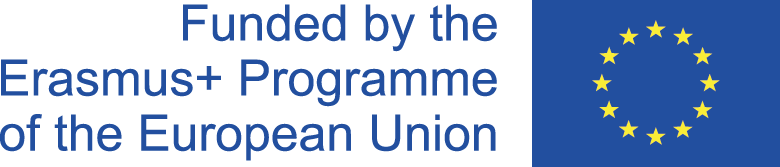 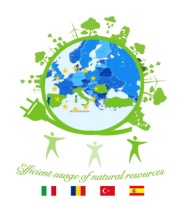 2017-1-RO01-KA219-037131     Efficient Usage of Natural Resources Transnational Meeting Agreed ActionsMalaga, Spain – 2nd & 3rd November 2017Organisation of the mini projectsIt has been established that the mini projects will run and be coordinated according to the application form. Thus :First mini project: Finding ways for the efficient usage of natural resources: Italy responsible for gathering information from all participating countries (by 1st of December 2017)Second mini project: Finding ways for recycling – Romania responsible for gathering information  by 1st of March 2018Third mini project: Reducing carbon footprint - Turkey  is responsible for gathering information from partners by May 2018Fourth mini project: Photo Competition : Spain is responsible for gathering information from partners (Sept. 2018- Feb. 2019)Fifth mini project: Shooting a short movie: Turkey 2019Timetable of the next LTTA and TPMIt has been established that all partner countries will bring 4 students/country at all LTTA (as written in the application form) and they will be hosted in hosting families.Dates for the next LTTA and TPM have been established, thus:Italy LTTA: 4th-10th February 2018 Romania LTTA: 27th May-2nd June 2018Romania TPM: 9th-13th September 2018What has been doneLogo competition and selection in every partner school and at internation level (TPM, Malaga, Spain) .  The logo of the project is: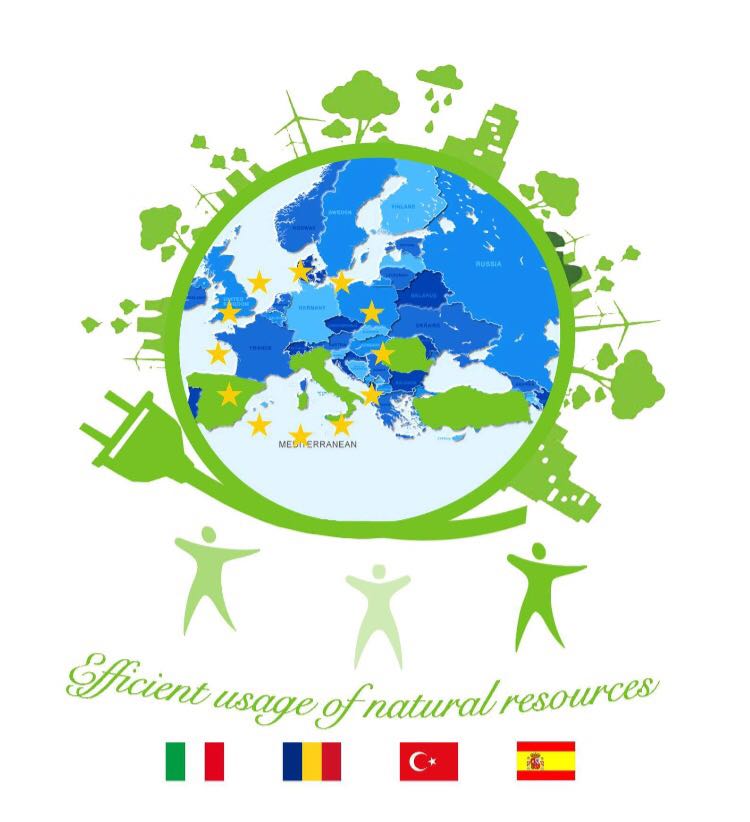 Website of the project: http://eco-partners.weebly.comPartnerships with different institutions from the partner countries: universities, Botanical gardens, Environmental NGO-s, local authorities, etcFacebook Page: https://www.facebook.com/racovitaromania/Facebook closed group Further ActionsAll partner countries are to send to the coordinator (Romania) a feed back about the website of the project by 15th of November 2017Creation of a Twin Space : Italy responsible (by 15th of November 2017)Test about Environment Awareness (Environmental Bahaviour Scale) to be taken by all students involved in the project (by 1st of December 2017)Creation of the Edmodo Class : Turkey responsible by 1st of December 2017?Organising flash mobs at the same time in all partner countries (Romania responsible)